 занятие «ДОБРО ПоЖАЛОВАТЬ В ЛАБОРАТОРИЮ ПРОФЕССОРА УМА»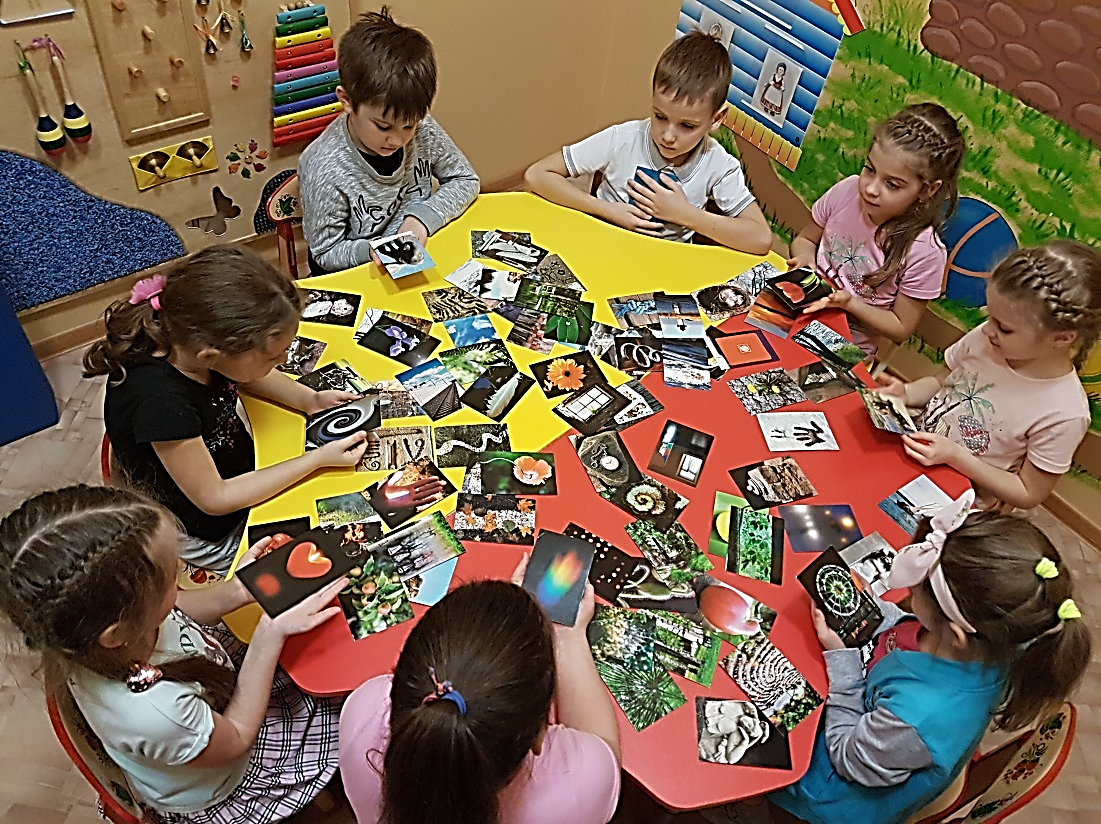 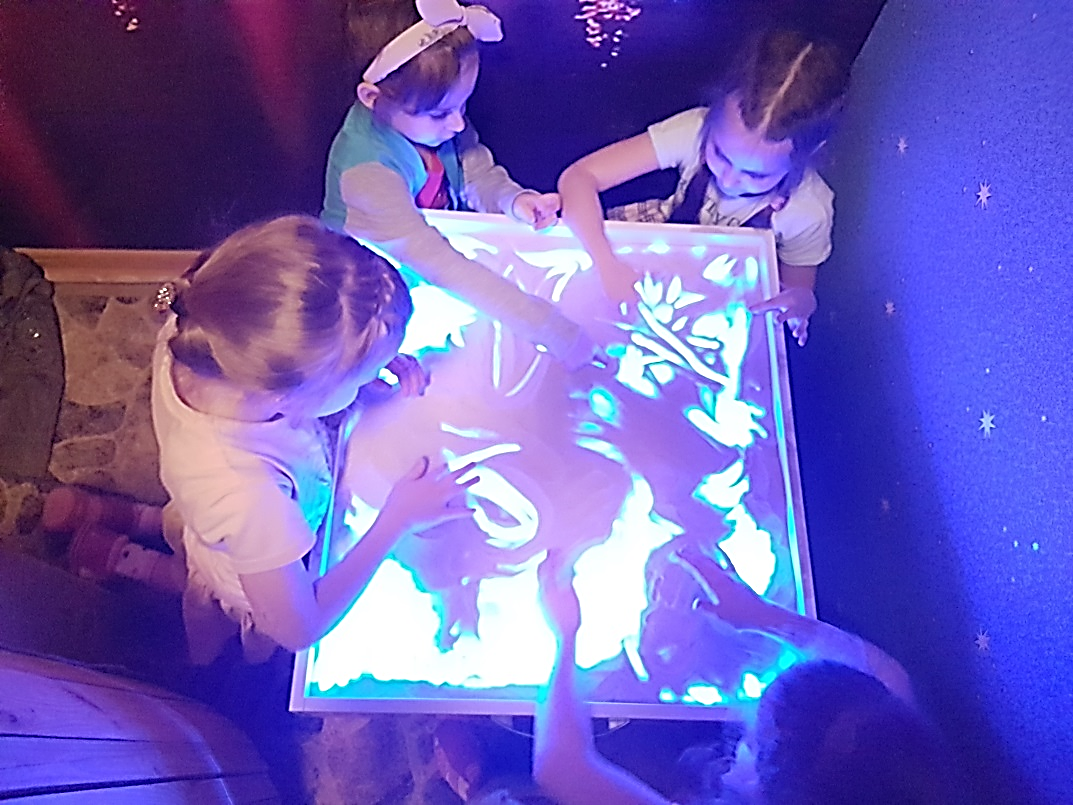 